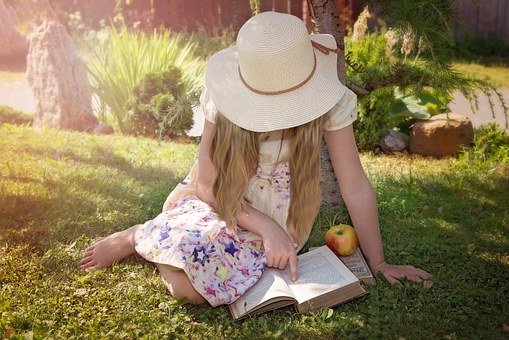 5. RAZREDBROOKS, B.: Zgodbe za fante, ki si drznejo biti drugačni 1., 2. delBLYTON, E.: Nagajivka Nika v šoli/Pet prijateljevBLYTON, E.: Skrivni sedem …CAVALLO, F.: Zgodbe za lahko noč za uporniške punce, 1., 2. delDahl, R.: Veliki dobrodušni velikan/KavleŽ iflA/GravžaDOUGLAS, J.: Pošastni učitelj plavanjaIngolič, A.: Deček z dvema imenoma/Tajno društvo PGCKOKALJ, T.; Cirkus treh vetrovKovač, P.: Urške so brez napakeLindgren, A.: Pika Nogavička/Bratec in kljukec s streheMate, M.: Babica v supergahNOSTLINGER, C.: Rozi Rigler, dobri duhOGRIZEK, M.: Koko Dajsa v mestuPARR, M.: Tonja iz Hudega brega/Vafljevi srčki/Golmanka in morjePartljič, T.: Dupleška mornaricaPILKEY, D.: Pasji mož …/Kaptan Gatnik …Sivec, I.: Vlomilci delajo poletiSpyri, J.: HeidiSuhodolčan, L.: Mornar na kolesuTim, U.: Dirkalni pujs Rudi RilecWALLIAMS, D.: Vsi ti brezupno obupni otroci 1., 2., 3./Vsi ti brezupno obupni učitelji/Tiranska teta/Mihec milijarder/Babica barabica/Mišburger/Dedkov veliki pobeg/Ati v zagati/Polnočna tolpaWELSH, R.: VampekZupan, D.: Tri skrivnosti Drekca Pekca in Pukca Smukca STRIPIGoscinny: AsterixHerge: Tintin in njegove pustolovščineWatterson, B.: Varovančevo maščevanje/Nekaj pod posteljo se slini/Čudaka z drugega planeta/Nekaj se pod posteljo sliniPESMIFRITZ, Ervin: VraneGOLOB, Berta: Slovnica, odčarana čarovnicaMAUER, Neža: Velik sončen danMODERNDORFER, Vinko: Zakaj so sloni rahlospeči/Luža, čevelj, smrkelj in rokavNOVAK, Boris A.: Domišljija je povsod doma NOVAK, Maja: Ura zoologijePAVČEK, Tone: Vrtiljak/Majnice: fulaste pesmi/Redobesednice/Čenčarija/VrtiljakZAJC, Dane: Ta roža je zatePOUČNEBURNIE, David: DrevoCOLOMBO, M.: Zemljevidi mestHEDELIN, P.: Moje zanimivo teloMINUZ, A.: Velika knjiga o športuTUCKERMANN, A.: Vsi tukaj, vsi skupaj!